 MS-S4 Bivariate Data Analysis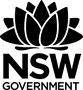 Associations of Bivariate Data SetsPurpose: Allow students to identify linear and non-linear associations in scatterplots.Method: View each scatterplot and discuss if an association (trend) exists and whether it is linear or non-linear.Scatterplots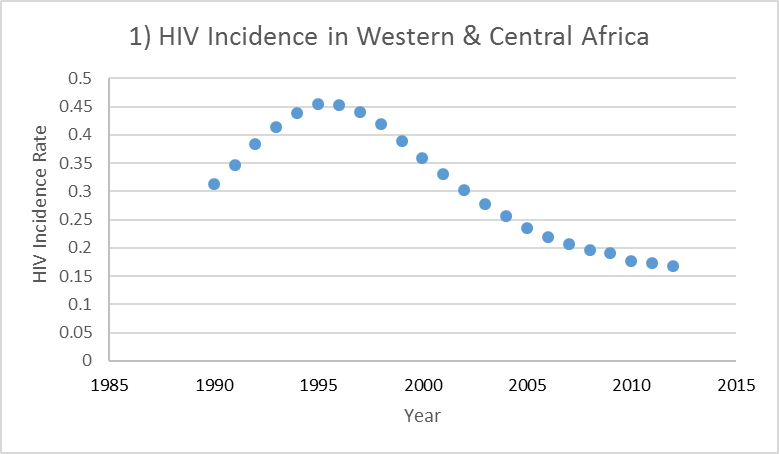 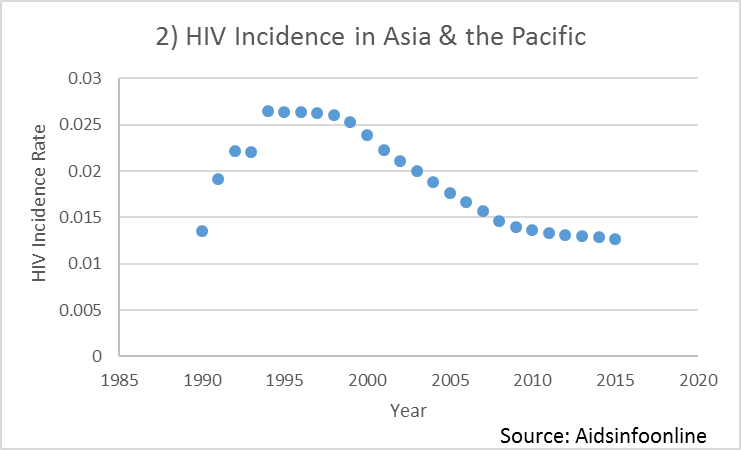 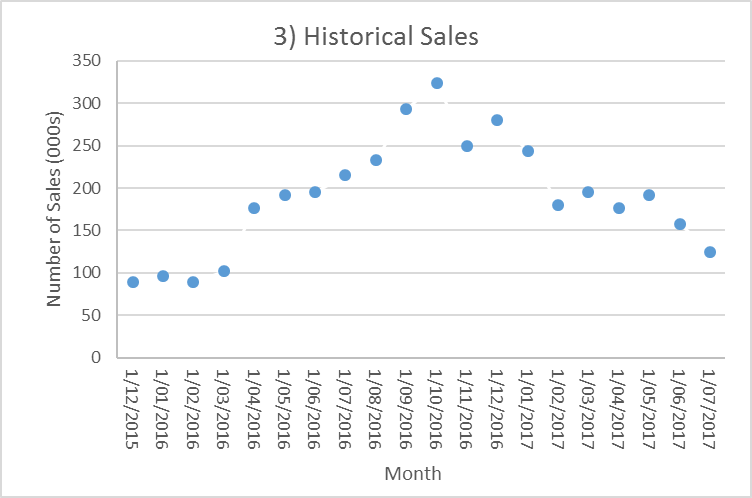 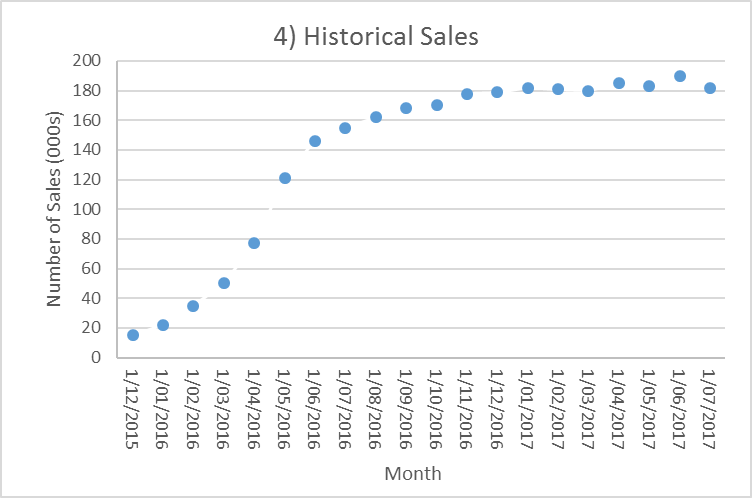 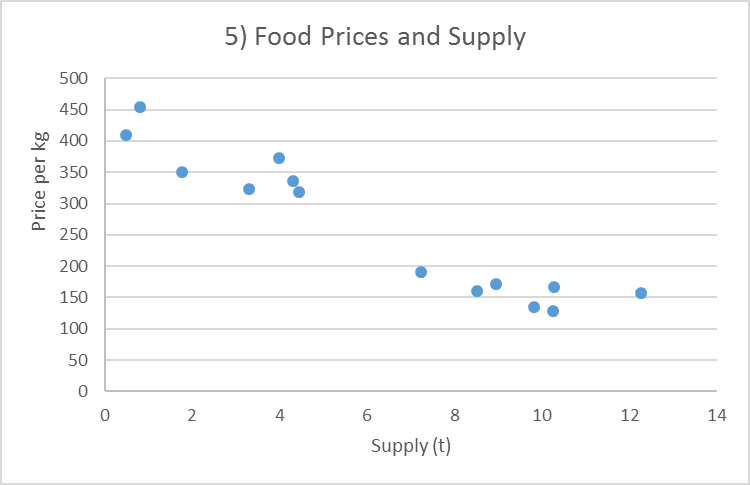 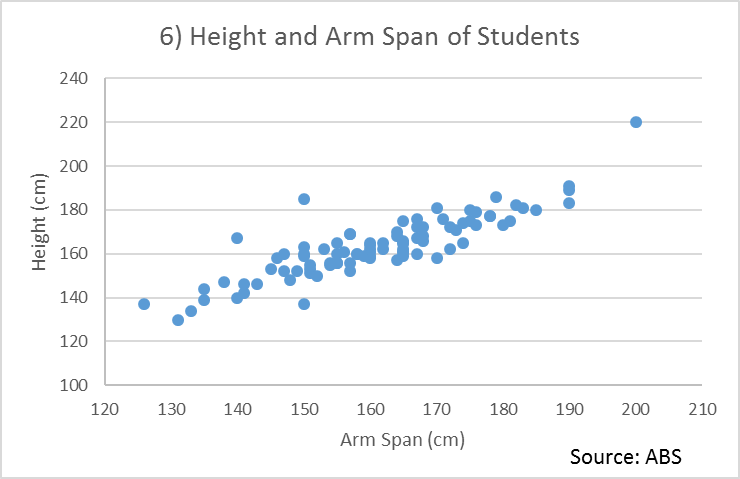 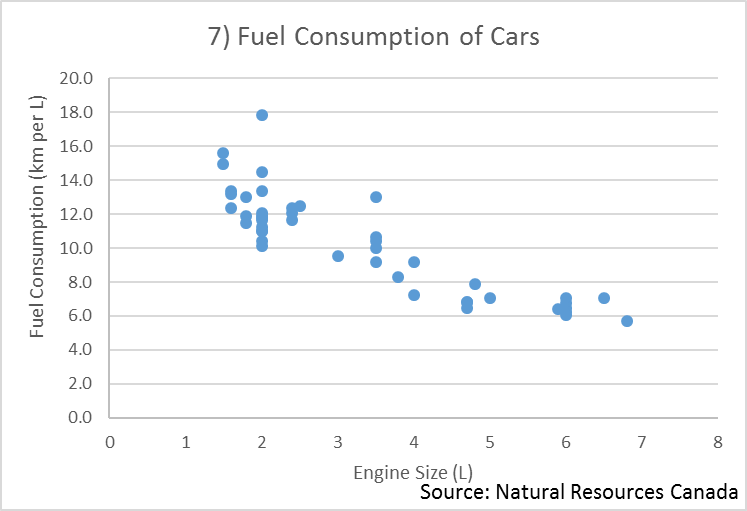 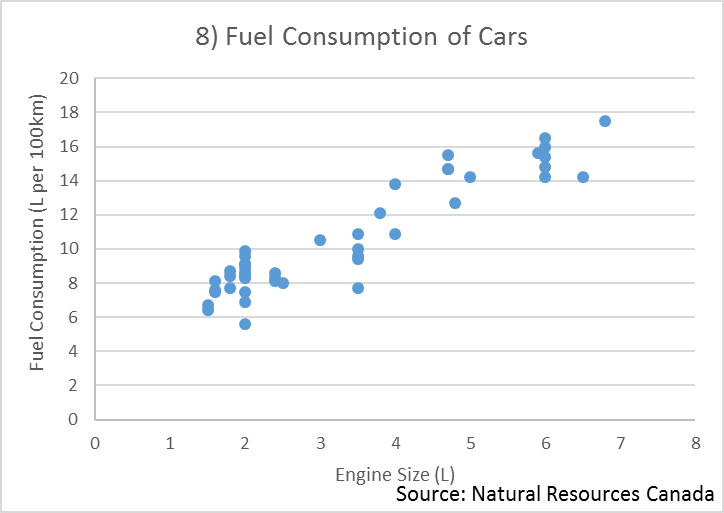 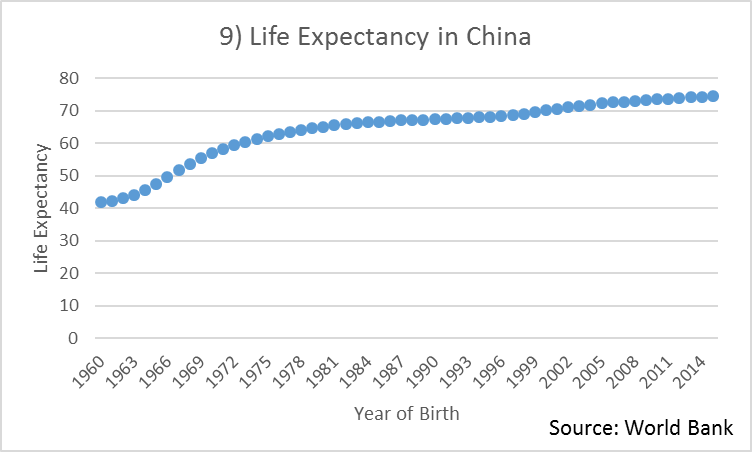 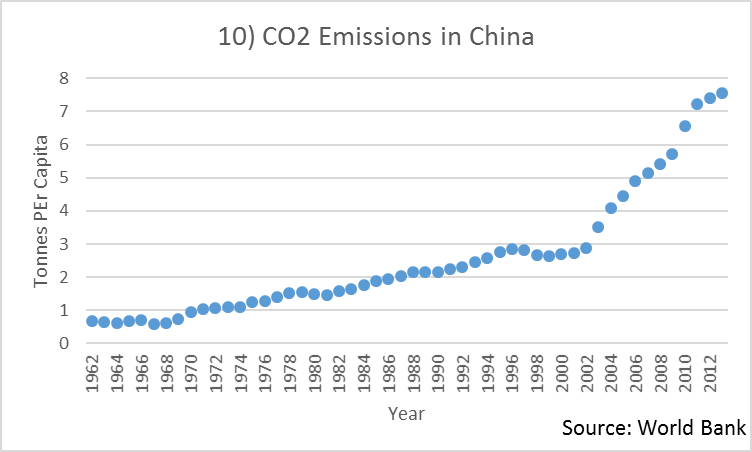 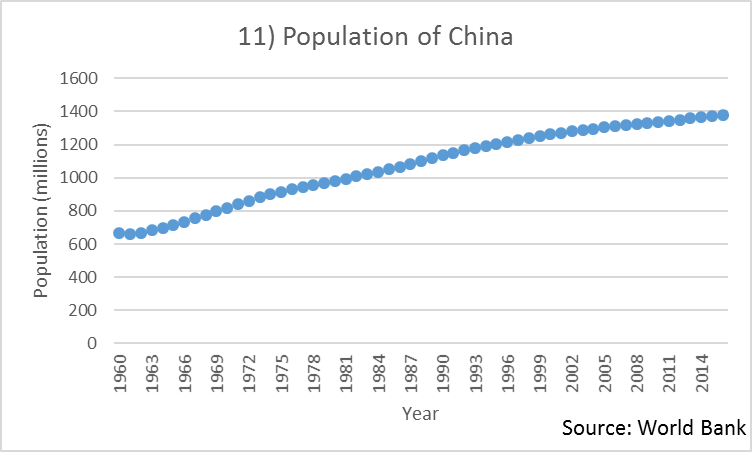 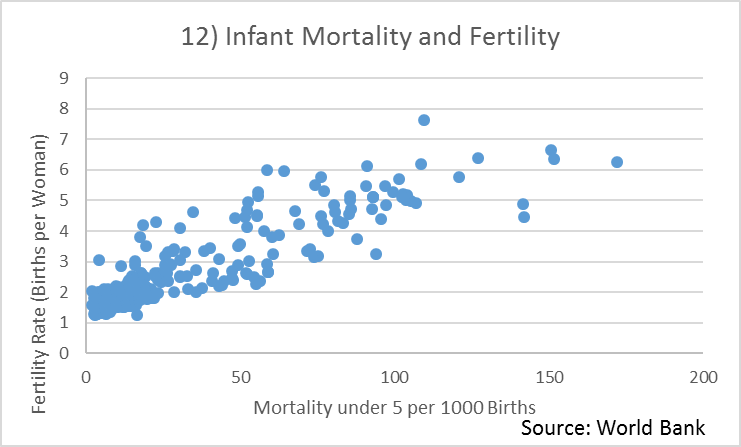 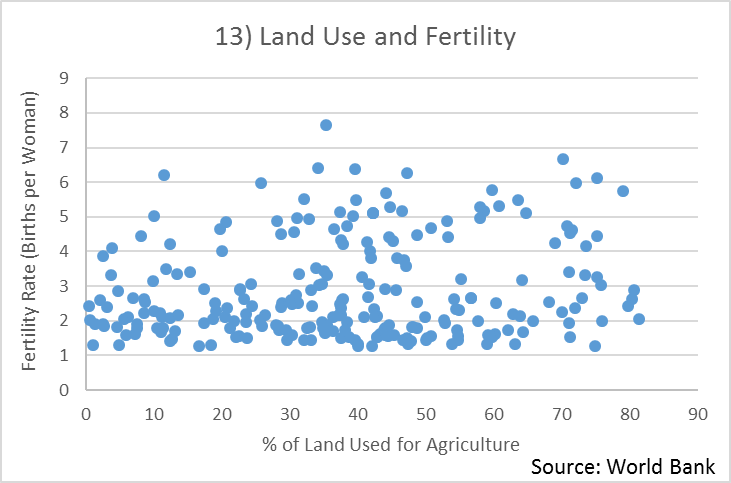 